Dueling Documents___                                                                                  ___________________DOCUMENT A: How did the President view the beginning of the Tet Offensive according to this document?The President saw the Tet Offensive as only...  What sort of words does the President use to describe the North Vietnamese Army and the Viet Cong?The President describes them as...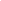 DOCUMENT B:  How does this document describe the success of the Tet Offensive?This document describes the Tet Offensive as... How are the partial bombing halt and the President's decision not to seek reelection connected?The partial bombing halt and the President’s decision are connected because both decisions...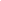 Comparison Questions:What are the two different ways in which the Tet Offensive is talked about in these sources?In the first source the Tet Offensive is talked about as…In the second source the Tet Offensive is talked about as...Why would the President portray a different reality to why the Tet Offensive happened?The President portrayed a different reality because...